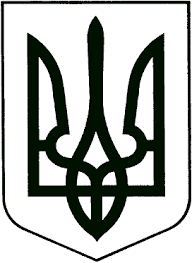 ВИКОНАВЧИЙ КОМІТЕТЗВЯГЕЛЬСЬКОЇ МІСЬКОЇ РАДИРІШЕННЯ24.05.2023		                                                                                     №755Про підготовку  галузей  господарського  комплексу Звягельської міської територіальної громади до  роботи в  осінньо-зимовий період 2023-2024 років       Керуючись підпунктом 1 пункту а, підпунктом 2 пункту б  статті 30 Закону  України „Про місцеве самоврядування в Україніˮ,  з метою належної підготовки галузей господарського комплексу Звягельської міської територіальної громади  до роботи в осінньо-зимовий період  2023-2024 років, виконавчий комітет міської радиВИРІШИВ:      1. Затвердити заходи з підготовки галузей господарського комплексу міської територіальної громади  до роботи в осінньо-зимовий період 2023-2024 років згідно додатку 1.       2. Керівникам підприємств житлово-комунального господарства, установ освіти, фізичної культури і спорту, закладів культури та охорони здоров’я, з врахуванням заходів, викладених в додатку 1 цього рішення, затвердити та виконати заходи з підготовки галузей господарського комплексу міської територіальної громади до роботи в осінньо-зимовий період 2023-2024 років.      3. Рекомендувати керівникам об’єднань співвласників багатоквартирних будинків та керівникам інших відомчих житлово-експлуатаційних підприємств забезпечити якісну підготовку та обстеження житлового фонду, належне санітарне утримання і обслуговування прибудинкових територій, тротуарів, приведення в технічно справний стан димових та вентиляційних каналів, внутрішньобудинкових інженерних систем та комунікацій, заміну приладів та запірної арматури, що відпрацювали амортизаційний термін.      4. Рекомендувати керівникам відомчих підприємств, установ, організацій усіх форм власності, що мають у своєму розпорядженні (зокрема на балансі) житловий фонд і гуртожитки, організувати та забезпечити:      4.1 виконання необхідних заходів з підготовки теплових господарств та систем теплопостачання до роботи в осінньо-зимовий період 2023-2024 років;      4.2 заготовити необхідний інвентар, інструменти, протиожеледні матеріали для належного утримання прибудинкових територій в зимових умовах.        5. Створити робочу групу з підготовки галузей господарського комплексу міської територіальної громади до роботи в осінньо-зимовий період 2023-2024 років (додаток 2).         6. Створити комісію з питань перевірки стану готовності теплового господарства міської територіальної громади  до роботи в опалювальний період 2023-2024 років (додаток 3),  (далі – Комісія).        7. Комісії до 20.09.2023 року здійснити комплексну перевірку готовності теплового господарства міської територіальної громади до роботи в осінньо-зимовий період 2023-2024 років, оформити відповідні акти.       8. Комунальному підприємству Звягельської міської ради „Звягельводоканал“ з метою забезпечення санітарно-епідеміологічного благополуччя населення  провести в липні та жовтні місяцях 2023 року планову промивку та дезинфекцію водопровідних мереж системи водопостачання міста.       9. Інформацію про підсумки підготовки до роботи в осінньо-зимовий період 2023-2024 років розглянути на засіданні виконавчого комітету міської ради в жовтні 2023 року.      10. Контроль за виконанням цього рішення покласти на заступників міського голови Борис Н.П., Якубова В.О., керуючого справами виконавчого комітету міської ради Долю О.П. Міський голова                                                                           Микола БОРОВЕЦЬДодаток 3до рішення виконавчого комітету міської радивід 24.05.2023  №755 Складкомісії з  питань перевірки стану готовності теплового господарства міської територіальної громади  до роботи в опалювальний період 2023-2024 роківКеруючий справами виконавчого комітету міської ради                                           Олександр ДОЛЯДодаток 2до рішення виконавчого комітету міської радивід 24.05.2023  №755 Складробочої групи з підготовки галузей господарського комплексу міської територіальної громади до роботи в осінньо-зимовий період 2023-2024 роківКеруючий справами виконавчого комітету міської ради                                                                 Олександр  ДОЛЯ                                                                                                Додаток 1 до рішення виконавчого комітету міської ради                                                                                                                                                                  від 24.05.2023  №755 Заходиз  підготовки галузей господарського комплексу міської територіальної громади до роботи в осінньо-зимовий період 2023-2024 роківКеруючий справами виконавчого комітету міської ради                                                                                                             Олександр  ДОЛЯЯкубов Віталій Олександрович-  заступник міського голови, голова комісії;Кучерявенко Любов Леонідівна- заступник начальника управління житлово-комунального господарства та екології міської ради, секретар комісії.Члени комісії:Члени комісії:ГодунОлег  Вікторович- начальник управління житлово-комунального господарства та екології міської ради;Діхтієвський Віталій Григорович- заступник директора комунального підприємства Звягельської міської ради ,,Звягельтепло“;Павленко Андрій Костянтинович-  начальник відділу капітального будівництва управління житлово-комунального господарства та екології міської ради;Тодорович Людмила Михайлівна- директор комунального підприємства Звягельської міської ради ,,Звягельтепло“;Петрук Дмитро Олександрович- державний інспектор Управління Держенергонагляду у Житомирській області.Годун Олег  Вікторович- начальник управління житлово-комунального господарства та екології міської ради, керівник групи; - начальник управління житлово-комунального господарства та екології міської ради, керівник групи; Діхтієвський Віталій Григорович- заступник директора комунального підприємства Звягельської міської ради ,,Звягельтепло“, заступник керівника групи;- заступник директора комунального підприємства Звягельської міської ради ,,Звягельтепло“, заступник керівника групи;Кучерявенко Любов Леонідівна- заступник начальника управління житлово-комунального господарства та екології міської ради, секретар.- заступник начальника управління житлово-комунального господарства та екології міської ради, секретар.Члени групи:Члени групи:Члени групи:Бадовська Олена МихайлівнаБадовська Олена Михайлівна- член виконавчого комітету міської ради, голова Громадської ради при міському голові; Борис Василь МиколайовичБорис Василь Миколайович- генеральний деректор КНП „Звягельська багатопрофільна лікарня“ Звягельської міської ради;Боришкевич Алла ПетрівнаБоришкевич Алла Петрівна- начальник відділу з питань охорони здоров’я та медичного забезпечення міської ради;Ващук Тетяна ВолодимирівнаВащук Тетяна Володимирівна- начальник управління освіти і науки міської ради;Лучицький Ігор ЛеонідовичЛучицький Ігор Леонідович- начальник Звягельського відділення АТ „Житомиргаз“  (за згодою);Самчук Олександр ВолодимировичСамчук Олександр Володимирович- начальник Звягельського РЕМ (за згодою);Кравчук Тетяна Миколаївна Кравчук Тетяна Миколаївна - т.в.о. начальника управління у справах сім’ї, молоді, фізичної культури та спорту міської ради; Широкопояс Олександр ЮрійовичШирокопояс Олександр Юрійович- начальник управління культури і туризму міської ради.№ п/пНазва заходуТермін виконанняВідповідальні особиПриміткаКомунальне підприємство Звягельської міської ради „Звягельтепло“Комунальне підприємство Звягельської міської ради „Звягельтепло“Комунальне підприємство Звягельської міської ради „Звягельтепло“Комунальне підприємство Звягельської міської ради „Звягельтепло“Комунальне підприємство Звягельської міської ради „Звягельтепло“1Придбання дизельних генераторів для аварійного резервного живлення котелень номінальною потужністю від 25 до 110 кВт              до 01.10.2023Діхтієвський В.Г.2Придбання комунального транспорту (самоскид з маніпулятором)до 01.08.2023Діхтієвський В.Г.3Технічне переоснащення котельні по вул. Соборності, 68 в                    м. Звягель Житомирської областідо 01.10.2023Діхтієвський В.Г.Беспрозванний С.В.4Технічне переоснащення котельні по вул. Гетьмана Сагайдачного, 89 в м. Звягель Житомирської областідо 01.10.2023Діхтієвський В.Г.Кирилюк С.М.5Реконструкція теплових мереж з заміною аварійних ділянок на труби попередньоізольовані з пінополіуретановою ізоляцією (котельня на вул. Житомирська, 29 - ділянка від ж/б на вул. Житомирська, 29 до ж/б на вул. Житомирська, 31 (кв. 91-177),  труби ППУ d 108/200 мм - 146 п.м, d 89/160 мм - 22 п.м, протяжність 84 м по лотку).до 01.06.2023Діхтієвський В.Г.Кирилюк С.М.6Реконструкція теплових мереж з заміною аварійних ділянок на труби попередньоізольовані з пінополіуретановою ізоляцією (котельня на вул. Князів Острозьких, 58 - ділянка від  ТК №1 до ТК №1А-ТК№5- ж/б на вул. Лесі України, 50, труби ППУ d 89/160 мм - 282 п.м, протяжність 141 м по лотку).до 01.07.2023Діхтієвський В.Г.Ляшук А.В.7Реконструкція теплових мереж з заміною аварійних ділянок на труби попередньоізольовані з пінополіуретановою ізоляцією (котельня на вул. Івана Франка, 15-А - ділянка від ТК №34-А до ТК №35 до ж/б на вул. Шевченка, 10, труби ППУ  d 108/200 мм - 36 п.м, d 76/160 мм - 16 п.м, протяжність 26 м по лотку).до 01.06.2023Діхтієвський В.Г.Ляшук А.В.8Реконструкція теплових мереж з заміною аварійних ділянок на труби попередньоізольовані з пінополіуретановою ізоляцією (котельня на вул. Івана Франка, 15-А - ділянка від ж/б на                   вул. Соборності, 4 (корпус 1) до ж/б на вул. Соборності, 4 (корпус 2), труби ППУ d 76/140 мм - 116 п.м, протяжність 58 м по лотку).до 01.07.2023Діхтієвський В.Г.Ляшук А.В9Реконструкція теплових мереж з заміною аварійних ділянок на труби попередньоізольовані з пінополіуретановою ізоляцією  (котельня на вул. Київська, 8 - ділянка від ж/б на вул. Київська, 8 до ж/б на вул. Київська, 10/2, труби ППУ d 89/160 мм - 112 п.м, протяжність 56 м по лотку)до 01.06.2023Діхтієвський В.Г.Зандер О.В.10Реконструкція теплових мереж з заміною аварійних ділянок на труби попередньоізольовані з пінополіуретановою ізоляцією (котельня на вул. Соборності, 68-А: ділянка від ТК №25 до ТК №27,труби ППУ d 76/140 мм - 132 п.м, протяжність 66 м на лотку);  від ТК №27 до будівель об’єднаного міського військового комісаріату на вул. Соборності, 74 (труби ППУ  d 57/125 мм - 46 п.м, d 45/110 мм - 30 п.м протяжність 38 м по лотку).до 01.07.2023Діхтієвський В.Г.Беспрозванний С.В.11Реконструкція теплових мереж з заміною аварійних ділянок на труби попередньоізольовані з пінополіуретановою ізоляцією (котельня на вул. Івана Франка, 15-А - ділянка від ТК №34 до будівлі на вул. Шевченка, 14 (труби ППУ d 159/250 мм - 64 п.м, протяжність 32 м по лотку)до 01.06.2023Діхтієвський В.Г.Ляшук А.В. 12Заміна аварійної ділянки тепломережі на труби попередньоізольовані з пінополіуретановою ізоляцією  (котельня на вул. Князів Острозьких, 58 - ділянка від ТК№7 до будівлі на вул. Князів Острозьких, 46, труби ППУ d 57/125 мм - 40 п.м, протяжність 20 м по лотку).до 01.06.2023Кирилюк С.М.Ляшук А.В.13Ремонт теплової ізоляції теплових мереж надземного прокладання на котельні на вул. Князів Острозьких, 58до 01.06.2023Діхтієвський В.Г.Ляшук А.В. 14Заміна аварійної запірної арматури в теплових камерах на фланцеві кульові крани до 01.09.2023Начальники дільниць15Установлення трьохходового клапана DN200 з електроприводом в котельні на вул. Маршала Рибалко, 10до 01.06.2023Беспрозванний С.В.16Заміна мережевого насоса НЦ-65-90 на Calpeda NM 50/16 B/B на котельні на вул. Князів Острозьких, 58до 01.10.2023Ляшук А.В.17Заміна підживлювальної насосної станції Sprut AUJSPD 800S на DAB AQUAJET 82/20M на котельні на вул. Івана Франка, 30до 01.09.2023Діхтієвський В.Г.Зандер О.В.18Заміна підживлювальної насосної станції Grundfos JP Basic 3PT на DAB AQUAJET 82/20M на котельні на провул. 2-й Медичний, 2до 01.09.2023Діхтієвський В.Г.Зандер О.В.19Заміна системи диспетчеризації та автоматизації котельні на           вул. Івана Франка, 30до 01.09.2023Діхтієвський В.Г.Блохін О.В.20Заміна лічильника газу G25 ТЕМП DN50 на котельні на                          вул. Гоголя,15-Бдо 01.06.2023Діхтієвський В.Г. Олексейчук В.А.21Встановлення баків запасу живильної води ємністю 4х5 м3 на котельні на вул. Житомирська, 29 до 01.10.2023Кирилюк С.М.22Заміна теплових лічильників на житлових будинках – 15 шт.до 01.10.2023Діхтієвський В.Г.Євпак Р.О.начальники дільниць23Ремонт обладнання котелень (будівель, насосних агрегатів, водопідігрівачів, фільтрів ХВО, солерозчинників , запірної арматури, випробування та налагодження обладнання)до 01.10.2023начальники дільниць та виробничих служб24Ремонт обладнання теплових мереж, теплових камер, теплоізоляції, та випробування теплових мереждо 01.10.2023Діхтієвський В.Г.начальники дільниць25Державна експертиза котлів (9 шт.)до 20.09.2023Діхтієвський В.Г.начальники дільниць26Перезарядка вогнегасниківдо 01.10.2023Тимощук С.О.27Чергова метрологічна повірка лічильників тепла житлових будинків, котелень, лічильників газу  котелень та іншого обладнаннядо 01.10.2023Євпак Р.О.Олексейчук В.А.Слюсарчук О.М.28Закупівля твердого палива до 01.10.2023Діхтієвський В.Г.29Проведення навчання обслуговуючого персоналу (з проведенням протиаварійних тренувань)до 01.10.2023Слюсарчук О.М.30Підготовка машин і механізмів до роботи в умовах понижених температур, здійснення часткового технічного огляду механізмівдо 01.10.2023Діхтієвський В.Г.Ляшук А.В.Тимощук С.О.Кирилюк С.М.31Складання актів готовності систем теплопостачання до опалювального сезонудо 20.09.2023начальники дільницьКомунальне підприємство Звягельської міської ради „Звягельводоканал“Комунальне підприємство Звягельської міської ради „Звягельводоканал“Комунальне підприємство Звягельської міської ради „Звягельводоканал“Комунальне підприємство Звягельської міської ради „Звягельводоканал“Комунальне підприємство Звягельської міської ради „Звягельводоканал“Проведення обов’язкових медичних оглядів обслуговуючого персоналу1Реконструкція покрівлі насосної станції ІІ підйому на                        вул. Житомирська, 85 в м. Звягель Житомирської областідо 01.12.2023Тимофіїв О.В.Серпутько О.В.2Нове будівництво підвищувальної насосної станції (ПНС)  на              вул. Романа Шухевича в м. Звягель Житомирської областідо 01.12.2023Тимофіїв О.В.Серпутько О.В.3Реконструкція каналізаційної мережі на вул. Шолом Алейхема в м. Звягель Житомирської областідо 01.12.2023Тимофіїв О.В.Серпутько О.В.4Реконструкція водопровідної мережі на вул. Нестора Літописця в м. Звягель Житомирської областідо 01.12.2023Тимофіїв О.В.Серпутько О.В.5Реконструкція водопровідної мережі на вул. Волі в                          м. Звягель Житомирської областідо 01.12.2023Тимофіїв О.В.Серпутько О.В.6Реконструкція водопровідної мережі на вул. Михайлівська в     м. Звягель Житомирської областідо 01.12.2023Тимофіїв О.В.Серпутько О.В.7Реконструкція водопровідної мережі на вул. Анни Ярославни в  м. Звягель Житомирської областідо 01.12.2023Тимофіїв О.В.Серпутько О.В.8Ремонт оглядових водопровідних колодязів – 20 шт.(вул. Дмитра Герасимчука; вул. Шевченка; вул. Василя  Карпенка вул. вул. Мамайчука; вул. Гетьмана Сагайдачного; вул. Вокзальна;  вул. Василя Стуса)до 01.12.2023Нікольчук П.В.9Ремонт оглядових каналізаційних колодязів – 20 шт.(вул. Олександра Чернявського; вул. Шевченка; вул. Мамайчука; вул. Гоголя; вул. Дмитра Герасимчука;    вул. Євгена Коновальця;   вул. Військової доблесті)до 01.12.2023Нікольчук П.В.10Заміна запірно-регулюючої арматури (засувок) на водопровідній мережі – 22 шт. (пров. Долинний - 2 шт. -               Ø 400 мм; вул. Шевченка - 1шт. - Ø 350 мм; дільниця основного виробництва на вул. Водопровідна, 50-А - 1шт. -             Ø 250 мм, 5 шт. - Ø 400 мм; дільниця ІІ-го підйому  на                              вул. Житомирська, 85 - 5 шт. - Ø 300 мм, 3 шт. - Ø 400 мм; ПНС –  вул. Лесі Українки - 1 шт. - Ø 100 мм; вул. Шевченка, 26 – 2 шт. Ø 100 мм; вул. Шевченка, 29 – 2шт. Ø 100 ммдо 01.12.2023Серпутько О.В.начальники дільниць11Огляд та проведення робіт з обслуговування  котелень (котлів) та опалювального обладнання на об’єктах підприємствадо 01.12.2023Серпутько О.В.начальники дільниць12Закупівля твердого палива (за потребою)до 01.12.2023Тимофіїв О.В.Петренко В.А.13Підготовка машин і механізмів до роботи в умовах понижених температурдо 01.10.2023Петренко В.А.                                                                    14Складання актів готовності систем теплопостачання до опалювального сезонудо 01 .10.2023Серпутько О.В. Начальники дільниць15Придбання комунального транспорту (асенізаційна машина)до 01.12.2023Тимофіїв О.В.Осіпчук Н.М.16Придбання обладнання спецпризначення (засувки)до 01.12.2023Тимофіїв О.В.Осіпчук Н.М.17Придбання обладнання спецпризначення (системи диспетчеризації, управління та автоматизації) до 01.12.2023Тимофіїв О.В.Осіпчук Н.М..18Придбання обладнання спецпризначення (станції дозування реагентів із системою управління та автоматизації, системи  управління та автоматизації)до 01.12.2023Тимофіїв О.В.Осіпчук Н.М.19Придбання обладнання спецпризначення (системи  управління та автоматизації, диспетчеризації та охоронної системи).до 01.12.2023Тимофіїв О.В.Осіпчук Н.М.20Модернізація електролізної установки на фільтрах основного виробництва за адресою: вул. Водопровідна, 50-А в м. Звягель Житомирської областідо 01.12.2023Тимофіїв О.В.Серпутько О.В.21Модернізація комплексу очисних споруд на                                  вул. Житомирська, 85 в м. Звягель Житомирської областідо 01.12.2023Тимофіїв О.В.Серпутько О.В.22Реконструкція каналізаційної мережі та водопровідної мережі на вул. Лесі Українки в м. Звягель Житомирської областідо 01.12.2024Тимофіїв О.В.Серпутько О.В.23Нове будівництво каналізаційної мережі на                                                        вул. Михайлівська в м. Звягель Житомирської областідо 01.12.2023Тимофіїв О.В.Серпутько О.В.24Реконструкція блоків ємностей/аеротенка із заміною турбоповітродувок на  очисних спорудах каналізації в                   с. Чижівка Звягельського району Житомирської областідо 01.12.2023Тимофіїв О.В.Серпутько О.В.25Реконструкція водозабірних споруд на р. Случ в                              м. Звягель Житомирської областідо 01.12.2023Тимофіїв О.В.Серпутько О.В.26Реконструкція електричних мереж  із встановленням сонячної електростанції на очисних спору дах каналізації в                                         с. Чижівка Звягельського району Житомирської областідо 01.12.2023Тимофіїв О.В.Серпутько О.В.Комунальне підприємство Звягельської міської ради «Наталівка»Комунальне підприємство Звягельської міської ради «Наталівка»Комунальне підприємство Звягельської міської ради «Наталівка»Комунальне підприємство Звягельської міської ради «Наталівка»Комунальне підприємство Звягельської міської ради «Наталівка»1Утеплення труб артсвердловин, проведення  пусконалагоджувальних робітдо 01.10.2023Гончарук Л.А.Комунальне підприємство Звягельської міської ради „Звягельсервіс“Комунальне підприємство Звягельської міської ради „Звягельсервіс“Комунальне підприємство Звягельської міської ради „Звягельсервіс“Комунальне підприємство Звягельської міської ради „Звягельсервіс“Комунальне підприємство Звягельської міської ради „Звягельсервіс“1Перевірка димоходів та вентиляцій житлових будинківдо 01.10.2023Савчук О.М.Пузовик В.Г.2Проведення регламентно-ремонтних робіт, профілактичних заходів систем електропостачання будинків, перевірки заземленьдо 01.11.2023Савчук О.М.Лихібабін В.Г.3Проведення поточного ремонту конструктивних елементів будинків, внутрішньо будинкових систем, зовнішніх вбиралень біля будинків згідно окремого планудо 01.10.2023Савчук О.М.Пузовик В.Г.4Ревізія, ремонт запірної арматури, ремонт внутрішньобудинкових мереж, відновлення теплоізоляції труб до 01.10.2023Савчук О.М.Пузовик В.Г.5Підготовка спецмеханізмів, навісного обладнання, ручних інструментів, закупівля  до роботи в умовах понижених температурдо 01.10.2023Шурпан О.О.6Придбання протиожеледних матеріалів, ремонт та виготовлення ящиків для піщаносоляної сумішідо 01.10.2023Прусак Б.О.7Укладання договорів із підприємствами і організаціями різних форм власності на залучення додаткової техніки для ліквідації можливих наслідків негоди у зимовий періоддо 31.12.2023Прусак Б.О.Управління культури і туризму міської ради та підпорядковані структуриУправління культури і туризму міської ради та підпорядковані структуриУправління культури і туризму міської ради та підпорядковані структуриУправління культури і туризму міської ради та підпорядковані структуриУправління культури і туризму міської ради та підпорядковані структури1Технічно-профілактичне обслуговування газових мереж та вентеляційних каналівдо 01.10.2023Широкопояс О.Ю.2Проведення попереджувально-профілактичних робіт внутрішньобудинкових мереждо 01.10.2023Широкопояс О.Ю.3Придбання незамерзаючої рідини для системи опалення клубу с. Майстрівдо 01.10.2023Широкопояс О.Ю.4Закупівля твердого паливадо 01.10.2023Широкопояс О.Ю.5Придбання і встановлення газового котла та джерел резервного живленнядо 01.10.2023Широкопояс О.Ю.6Придбання піщано-сольової суміші, інвентарю до 01.10.2023Широкопояс О.Ю.7Перевірка опору ізоляції силової та освітлювальної електропроводкидо 25.12.2023Широкопояс О.Ю.8Придбання дверей у приміщення закладів культури і туризмудо 25.12.2023Широкопояс О.Ю.9Придбання електрообігрівачівдо 25.12.2023Широкопояс О.Ю.Відділ з питань охорони здоров’я та медичного забезпечення міської ради та підпорядковані заклади охорони здоров’яВідділ з питань охорони здоров’я та медичного забезпечення міської ради та підпорядковані заклади охорони здоров’яВідділ з питань охорони здоров’я та медичного забезпечення міської ради та підпорядковані заклади охорони здоров’яВідділ з питань охорони здоров’я та медичного забезпечення міської ради та підпорядковані заклади охорони здоров’яВідділ з питань охорони здоров’я та медичного забезпечення міської ради та підпорядковані заклади охорони здоров’яПридбання електрообігрівачів Придбання електрообігрівачів 1Проведення попереджувально-профілактичних робіт внутрішньобудинкових мереж, технічного стану насосів та проведення їх випробовувань, встановлення відбиваючих екранівдо 01.10.2023Боришкевич А.П.,керівники підпорядкованих структур2Повірка димових вентиляційних каналів та технічне обслуговування газопроводів та газового обладнання по договору (по відділенню відновлювального лікування)до 01.09.2023Боришкевич А.П. Борис В.М.3Закупівля твердого палива (за потреби)до 01.10.2023Боришкевич А.П., Вошко І.В.4Поточний ремонт (заміна дверей) в інфекційному відділенні, лікувальному та поліклінічному корпусахдо 01.10.2023Боришкевич А.П.Борис В.М.5Поточний ремонт у підвальному приміщенні лікувального корпусу теплогенераторної  (центральний ввід теплової траси корпусу)до 01.10.2023Боришкевич А.П.Борис В.М.6Утеплення вікон і вхідних дверейдо 01.10.2023Боришкевич А.П.Вошко І.В.стоматологія7Придбання піщано-соляної суміші, інвентарюдо 01.10.2023Боришкевич А.П.керівники підпорядкованих закладів8Придбання та перезарядка вогнегасниківдо 01.10.2023Боришкевич А.П.Вошко І.В.9Проведення навчання обслуговуючого персоналу (відповідальних за теплозабезпечення)до 01.10.2023Боришкевич А.П.Вошко І.В.Управління освіти і науки міської ради міської ради та підпорядковані структуриУправління освіти і науки міської ради міської ради та підпорядковані структуриУправління освіти і науки міської ради міської ради та підпорядковані структуриУправління освіти і науки міської ради міської ради та підпорядковані структуриУправління освіти і науки міської ради міської ради та підпорядковані структури1Проведення попереджувально-профілактичних робіт внутрішньобудинкових мереж, заміна несправної запірної арматуридо 01.09.2023Ващук Т.В., керівники підпорядкованих структур2Повірка манометрів, термометрівдо 01.09.2023Ващук Т.В., керівники підпорядкованих структур3Придбання піщано-соляної сумішідо 01.10.2023Ващук Т.В., керівники підпорядкованих структур4Закупівля твердого палива (за потреби)до 01.09.2023Ващук Т.В., керівники підпорядкованих структур5Технічно-профілактичне обслуговування електромереж, вимірювання опору захистних заземлень і ізоляцій електрообладнаннядо 01.09.2023Ващук Т.В., керівники підпорядкованих структур6Перезарядка вогнегасниківдо 01.09.2023   Ващук Т.В., керівники підпорядкованих структур7Повірки повітрообміну і технічного стану вентиляційних і димових каналів у приміщенні централізованої бухгалтеріі  за адресою: м. Звягель, вул.Шевченка, 15до 01.10.2023Ващук Т.В.,керівники підпорядкованих структур8Сервісне обслуговування системи газопостачання та газовикористовуючого обладнання у приміщенні централізованої бухгалтеріі  за адресою:  м. Звягель, вул.Шевченка, 15до 01.12.2023Ващук Т.В.,керівники підпорядкованих структур9Повірка лічильників тепло-, водомереж в закладах освіти до 01.12.2023Ващук Т.В.,керівники підпорядкованих структур10Повірка лічильника  газу для системи опалення у приміщенні централізованої бухгалтеріі за адресою м. Звягель,                              вул. Шевченка, 15              до 01.12.2023Ващук Т.В.,керівник підпорядкованої структур11Поточний ремонт будівель закладів освітидо 01.10.2023Ващук Т.В.,керівники підпорядкованих структур12Поточний ремонт (заміна вікон сходової клітки та  вхідних дверей приміщення централізованої бухгалтеріі  за адресою м. Звягель, вул. Шевченка, 15)до 01.12.2023Ващук Т.В.,керівник підпорядкованої структур      13Поточний  ремонт даху  і фасаду приміщення централізованої бухгалтеріі  за адресою м. Звягель, вул. Шевченка, 15 до 01.12.2023Ващук Т.В.,керівник підпорядкованої структур14Поточний ремонт даху приміщення ДЮКФП за адресою:             вул. Євгена Коновальця, 6до 01.10.2023Ващук Т.В.,керівник підпорядкованої структур15Поточний ремонт фасаду ЗДО №15 (ремонт карнизів) за адресою: вул. Гоголя, 15-Адо 01.10.2023Ващук Т.В.,керівник підпорядкованої структур16Поточний ремонт даху Наталівського ЗДО за адресою:                      вул. Заводська,7, с. Наталівкадо 01.10.2023Ващук Т.В.,керівник підпорядкованої структур17Поточний ремонт даху котельні Пилиповицького ліцею за адресою: вул.Шкільна,1 с. Пилиповичідо 01.10.2023Ващук Т.В.,керівник підпорядкованої структур18Поточний ремонт (заміна димової труби котельні) Пилиповицького ліцею за адресою:  вул.Шкільна,1                                   с. Пилиповичідо 01.10.2023Ващук Т.В.,керівник підпорядкованої структур19Поточний ремонт тепломережі Дідовицької філії  Пилиповицького ліцею Звягельської міської ради  за адресою: вул. Корольова, 5, с. Дідовичідо 01.10.2023Ващук Т.В.,керівник підпорядкованої структур20Поточний ремонт запасного виходу Гімназії №6 за адресою: вул. Князів Острозьких, 58,до 01.10.2023Ващук Т.В.,керівник підпорядкованої структур       21Добудова спортивного залу до приміщення Наталівської ЗОШ І-ІІ ступенів в с. Наталівка, пров. Шкільний,1 Новоград-Волинського району Житомирської області (коригування проектно-кошторисної документаціїдо 01.12.2023Ващук Т.В.,керівник підпорядкованої структур22Послуги лабораторної перевірки діелектричних засобів захисту а саме: випробування діелектричних гумових рукавичок, випробування подовжувачів, випробування електроінструменту з діелектричними ручками у дошкільних навчальних закладах та інших установах управління освіти і науки Звягельської міської радидо 01.12.2023Ващук Т.В.,керівники підпорядкованих структур23Навчання з Правил безпечної та технічної експлуатації електроустановок споживачів до 01.10.2023Ващук Т.В.,керівники підпорядкованих структур 24Навчання  відповідальних осіб закладів та установ освіти з Правил технічної експлуатації теплових установок та мереждо 01.10.2023Ващук Т.В.,керівники підпорядкованих структур25 Навчання та перевірка знань операторів (кочегарів) котлів та проведення комплексних протиаварійних тренувань з обслуговуючим персоналом котельнідо 01.10.2023Ващук Т.В.,керівники підпорядкованих структурУправління у справах сім’ї, молоді, фізичної культури та спорту міської ради та підпорядковані структуриУправління у справах сім’ї, молоді, фізичної культури та спорту міської ради та підпорядковані структуриУправління у справах сім’ї, молоді, фізичної культури та спорту міської ради та підпорядковані структуриУправління у справах сім’ї, молоді, фізичної культури та спорту міської ради та підпорядковані структуриУправління у справах сім’ї, молоді, фізичної культури та спорту міської ради та підпорядковані структури1Придбання піщано-соляної суміші та інвентарю для прибирання снігудо 01.08.2023Кравчук Т.М.Новак В.В.Щедров О.О.2Проведення попереджувально-профілактичних робіт внутрішньобудинкових мереж, ремонт та очистка водостічних мереж до 01.09.2023Кравчук Т.М.Щедров О.О.3Перезарядка вогнегасниківдо 01.09.2023Кравчук Т.М.Щедров О.О.